Canada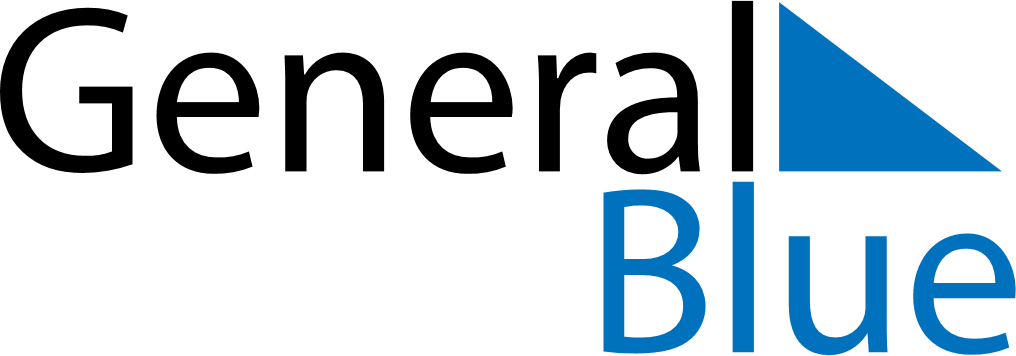 CanadaCanadaCanadaCanadaCanadaCanadaCanadaJanuary 2022January 2022January 2022January 2022January 2022January 2022January 2022January 2022SundayMondayTuesdayWednesdayThursdayFridaySaturday12345678910111213141516171819202122232425262728293031February 2022February 2022February 2022February 2022February 2022February 2022February 2022February 2022SundayMondayTuesdayWednesdayThursdayFridaySaturday12345678910111213141516171819202122232425262728March 2022March 2022March 2022March 2022March 2022March 2022March 2022March 2022SundayMondayTuesdayWednesdayThursdayFridaySaturday12345678910111213141516171819202122232425262728293031 Jan 1: New Year’s DayFeb 2: Groundhog DayFeb 14: Valentine’s DayMar 17: St. Patrick’s Day